Publicado en Barcelona el 14/01/2022 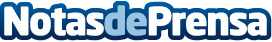 CEDEC atorga el certificat de qualitat empresarial a LACATS VF com a reconeixement per la seva gestióLACATS VF, S.L. és una empresa amb més de 20 anys d'experiència en l'aplicació de tota mena de sistemes de pintura industrial. Situada a Ulldecona (Tarragona), la seva trajectòria en l'aplicació de recobriments en processos industrials amb pintura en pols i líquida, fan de l'empresa tot un referent en el seu sector dins de la seva àrea d'influènciaDatos de contacto:CEDEC, S.A.Gabinet de premsa 930330101Nota de prensa publicada en: https://www.notasdeprensa.es/cedec-atorga-el-certificat-de-qualitat Categorias: Cataluña Consultoría http://www.notasdeprensa.es